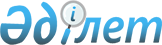 Жосалы кентінің көшелеріне атау беру туралыҚызылорда облысы Қармақшы ауданы Жосалы кенті әкімінің 2016 жылғы 02 қыркүйектегі № 334 шешімі. Қызылорда облысының Әділет департаментінде 2016 жылғы 21 қыркүйекте № 5606 болып тіркелді      "Қазақстан Республикасының әкімшілік-аумақтық құрылысы туралы" Қазақстан Республикасының 1993 жылғы 8 желтоқсандағы Заңына, "Қазақстан Республикасындағы жергілікті мемлекеттік басқару және өзін-өзі басқару туралы" Қазақстан Республикасының 2001 жылғы 23 қаңтардағы Заңына, Қызылорда облыстық ономастика комиссиясының 2016 жылғы 13 сәуірдегі № 2 қорытындысына сәйкес Қармақшы ауданы Жосалы кентінің әкімі ШЕШІМ ҚАБЫЛДАДЫ: 

      1. Қармақшы ауданы Жосалы кентінің келесі көшелеріне:

      1) "Мөлтек - 2" көшесіне Келмембет батыр есімі;

      2) "Жастар - 5" көшесіне Мұқамбетқали Шыңғысовтың есімі берілсін. 

      2. Осы шешімнің орындалуын бақылау кент әкімінің орынбасары А.Қойшыбаевқа жүктелсін.

      3. Шешім алғашқы ресми жарияланған күнінен кейін күнтізбелік он күн өткен соң қолданысқа енгізіледі. 


					© 2012. Қазақстан Республикасы Әділет министрлігінің «Қазақстан Республикасының Заңнама және құқықтық ақпарат институты» ШЖҚ РМК
				
      Жосалы кентінің әкімі

А. Мереков
